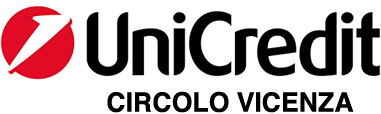 _____________________________________                        C.à Lampertico, 16 - 36100 Vicenza tel 0444/506361cell. 3385074151			               Circolare n. 29         circolovicenza@alice.it      	             	   circolovicenza.unicredit.it  	VIAGGIO  NELLA  TERRA  DEGLI  ETRUSCHIBolsena e la Tuscia11 - 14 giugno 2022ITINERARIO1° giorno – 11 giugno 2022: Vicenza-BolsenaRitrovo dei Sigg.ri Partecipanti presso parking Stadio Vicenza il mattino, orario da definire, sistemazione in pullman e partenza. Dopo opportune soste, arrivo a Bolsena: sistemazione in hotel, nelle camere riservate e pranzo.Incontro con la guida e visita della città. Della parte etrusca conserva le mura del IV secolo a.C. ed un piccolo tempio: della parte romana restano l’anfiteatro, le terme, i ponti, le strade e la necropoli. L’antico borgo medievale, molto ben conservato, ospita la Collegiata in stile romanico di Santa Cristina, eretta nel secolo XI su antiche e, in parte, inesplorate catacombe cristiane ed una Cappella costruita nel 1693 a ricordo del Miracolo Eucaristico.Costeggiando il lago si arriva a Montefiascone, borgo medievale costruito sul dorso di una cinta calderica. Interessante la Basilica di San Flaviano, il Cupolone della Cattedrale di Santa Margherita e la Rocca dei Papi. Non mancherà la visita ad una cantina con degustazione del famoso vino Est! Est! Est!Rientro serale in hotel per la cena ed il pernottamento.2° giorno –12 giugno 2022: Bolsena-Tarquinia-Tuscania-BolsenaPrima colazione in hotel. Incontro con la guida e partenza per Tarquinia, circondata da un’importante area archeologica e nota anche per i suoi monumenti medievali. L’antica città sorgeva in una spianata detta La Civita, divisa in due settori: in uno stanno venendo alla luce i resti dell’antico agglomerato urbano con strade e case; nell’altro, detto Ara della Regina, è il basamento di un tempio della fine del IV secolo a.C. che si innalza su due terrazzamenti. Del periodo medievale restano chiese, palazzi, rioni e le numerose torri che ricordano l’urbanistica toscana. Il Palazzo Vitelleschi è una splendida costruzione gotico-rinascimentale fatta erigere nel XV secolo dal cardinale Giovanni Vitelleschi e dove ha sede il museo nazionale tarquiniese. La più importante necropoli si estende in un’area di oltre 4 chilometri di lunghezza. Le tombe che la compongono sono numerosissime e sono celeberrime per i dipinti che le ornano e che costituiscono una documentazione unica della pittura monumentale antica lungo un arco di cinque secoli. Pranzo in ristorante.Proseguimento per Tuscanica per la visita di questa antica città etrusca ed importante insediamento romano. Da visitare la chiesa rinascimentale di S. Maria del Riposo, il Duomo e la Chiesa di Santa Maria Maggiore.Rientro serale in hotel per la cena ed il pernottamento.3° giorno – 13 giugno 2022: Bolsena-Civita di Bagnoregio-Viterbo-BolsenaPrima colazione in hotel. Trasferimento a Civita di Bagnoregio, antichissima cittadina situata su un colle al confine tra Lazio e Umbria la cui bellezza è accecante e commovente. Costruita su un colle di tufo e collegata al resto del mondo solo da un ponte sopra la vallata, il borgo sembra un’isola sospesa tra i calanchi argillosi: calanchi che sono destinati all’erosione a causa di due torrentelli che da millenni consumano la roccia.Appena si arriva a Civita, dopo aver percorso a piedi i 300 metri del ponte sospeso, si attraversa la Porta S. Maria sormontata da una coppia di leoni. Eccoci nel centro, con la sua manciata di case medievali dalla tipica architettura viterbese, caratterizzata da scalette esterne e piccoli balconi. Pochi passi e si arriva nella piazza principale dove troneggia la Chiesa di S. Donato.Pranzo in agriturismo.Proseguimento per Viterbo e pomeriggio dedicato alla vita della città, centro etrusco e poi colonia romana. L’itinerario di visita di questa notevole città d’arte inizia da Piazza del Plebiscito con il Palazzo del Comune, la Chiesa di S. Angelo e Palazzo Farnese. Nella Piazza San Lorenzo prospettano la cattedrale ed il Palazzo Papale. Non lontano si trovano il quartiere medievale, la fontana grande, il museo civico e la rocca. Rientro serale in hotel per la cena ed il pernottamento.4° giorno – 14 giugno 2022: Bolsena-Caprarola-VicenzaPrima colazione in hotel.Incontro con la guida e partenza per Caprarola per la visita al sontuoso Palazzo Farnese: è una delle costruzioni più grandiose e significative del tardo cinquecento, con la zona retrostante occupata dal parco e dai due giardini a terrazze e dalla palazzina del Piacere, con doppia loggia. Interessante è anche la chiesa di Santa Teresa che presenta una movimentata facciata e conserva all’interno pregevoli opere d’arte. Pranzo in ristorante.Nel pomeriggio inizio del viaggio di rientro. Opportune soste lungo il percorso ed arrivo a Vicenza previsto per la serata.Quota di Partecipazione:  Socio Effettivo € 615,00 - Familiare e Aggregato € 655,00 minimo 26 personeSocio Effettivo € 660,00 - Familiare e Aggregato € 700,00 minimo 21 personeSocio Effettivo € 760,00 - Familiare e Aggregato € 800,00 minimo 16 personeLa quota comprende:Viaggio in pullman G.T. compresi parcheggi, pedaggi, vitto e alloggio per l’autista;Sistemazione in hotel 4 stelle, in stanze doppie con bagno;Tutti i pasti come da programma;¼ di vino e ½ minerale ai pasti;Guida locale come previsto nel programma;Navetta-bus per Civita di Bagnoregio;Ingressi: Catacombe a Bolsena, Civita di Bagnoregio, Caprarola, Tarquinia e Viterbo;Tassa di soggiorno;Auricolari;Assicurazione medico-bagaglio-annullamento e materiale illustrativo.La quota non comprende:Mance, facchinaggio, extra di carattere personale e quanto non indicato alla voce comprende.Supplementi:Stanza singola € 105,00 a persona per tutto il tour.Iscrizioni entro il 29 APRILE 2022via e-mail con il modulo in calce a circolovicenza@alice.it e al referenteFRANCO CERA TEL. 0444985238 francociana@alice.itper il versamento della quota attendere conferma e successivamente procedere a mezzo bonifico. Beneficiario: Unicredit Circolo Vicenza  -  IBAN  IT79Y0200811820000015754559 indicando nella causale viaggio BOLSENA E LA TUSCIA n. …… partecipanti, CONSAPEVOLE CHE TALE BONIFICO SARA’ VINCOLANTE.I partecipanti dovranno possedere eventuale documentazione imposta dalla pandemia.VIAGGIO  NELLA  TERRA  DEGLI  ETRUSCHIIl sottoscritto/a ........................................................................socio Effettivo / Aggregato  iscrive sè stesso e i seguenti familiari regolarmente iscritti al Circolo....................................................................        .......................................................................................................................................         ...................................................................e-mail.......................................................................	cellulare.......................................Parcheggio Stadio € 5,00		si [   ]		no [   ]Data.................... 					Firma....................................................PRIVACY: Avendo preso atto dell’informativa fornitami da UniCredit Circolo Vicenza sui contenuti, diritti e doveri sanciti dal Regolamento Europeo (UE / 2016/679) in tema di protezione dati, informativa comunque sempre consultabile sul sito del Circolo stesso (unicreditcircolovicenza.it) consento a UniCredit Circolo Vicenza di trattare i miei dati per l’organizzazione ed erogazione dei servizi richiesti in questa circolare.                                                                                                                                   	Firma …………………………………………RESPONSABILITA’: Il partecipante è consapevole che la sua partecipazione (e quella dei propri familiari) alle manifestazioni del Circolo Vicenza o ad attività patrocinate dal Circolo, avviene a suo rischio e pericolo e sotto la propria responsabilità. È consapevole altresì di sollevare il Circolo Vicenza, l’organizzazione, i suoi rappresentanti ed aiutanti, le autorità e le altre persone collegate con l’organizzazioCome di cone delle manifestazioni, da ogni e qualsiasi responsabilità per danni e inconvenienti che a lui derivassero o derivassero a terzi, o a cose di terzi, per effetto della sua partecipazione alle attività istituzionali, rinunciando a priori a qualsiasi rivalsa e ad ogni ricorso ad autorità non considerate dalle vigenti norme.                                                                                                                                   	Firma …………………………………………LIBERATORIA/AUTORIZZAZIONE PER LA PUBBLICAZIONE DI FOTO: A titolo gratuito, senza limiti di tempo, anche ai sensi degli artt. 10 e 320 cod.civ. e degli artt. 96 e 97legge 22.4.1941, n. 633, Legge sul diritto d’autore, alla pubblicazione delle proprie immagini sul sito internet di UniCredit Circolo Vicenza,  nonché  autorizza  la  conservazione  delle  foto  e  dei  video  stessi  negli archivi  informatici  di UniCredit Circolo Vicenza  e  prende  atto  che  la finalità  di  tali  pubblicazioni  sono meramente  di carattere informativo ed eventualmente promozionale.                                                                                                                             		Firma …………………………………………